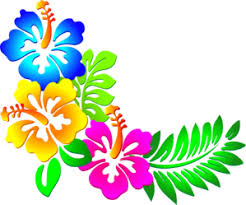 Swing Into Spring6th Grade DanceFriday, April 26thSaraland Middle School 6:00 p.m. to 8:00 p.m.Cost is $10 per person Gentlemen - Dress Pants and a Dress ShirtLadies -  Sunday Dress (No Strapless or Backless Dresses)Bring Socks - Shoes will be Checked in at the DoorRefreshments: Cake and Water are FREEPizza, Soft Drinks, and Candy will be sold!!!Students currently enrolled in 6th grade at Saraland Middle School with no suspensions are eligible to attend. Students who attend a school other than Saraland Middle School will not be admitted.Tickets will be sold April 22nd-26th during lunch WavesSponsored by Saraland Middle School FCCLA